Putování za hvězdouaneb Zprávy z kosího hnízda
Premiéra hry s vánoční tematikou se odehrála 8. prosince 2018 v místním v kostele. Husa Líza s pomocí kamarádů doputovala k poznání a stálo jí to naštěstí jenom jediné peříčko. Děti z dramatického kroužku KOSáci, fungujícího v prostorách místní ZŠ, mile překvapily bezprostředností, odvahou a radostí ze hraní. Hned v úvodu čekalo celý soubor překvapení. Společnými silami jsme však ten pěkně tvrdý oříšek, jímž byl nedorazivší představitel role Housera, rozlouskli. Této hlavní role se po chvíli roztomilého avšak dobře vedeného nátlaku skupiny zvířátek vedených kulisákem číslo 2 ujal kulisák číslo 1. Jeho hrdinský čin zachránil hru a zároveň spustil v souboru paralelní hru s názvem "škatule hejbejte se". Kulisáka číslo 1 se uvolil ve volných chvílích zastoupit Vypravěč. Kulisák číslo 2 si střihl dvojroli Kulisák - Nápověda. Ti nejmenší i ti větší pochopili výjimečnost situace a tak, jak kdo mohl, přidal ve volné chvíli ruku, nohu, kuřecí pařátek nebo jinou část těla k dílu. Kromě těla jsme my ze souboru a též nadšenci z řad publika pořádně potrénovali i hlasivky a to při písničce Za hvězdou, která byla napsána přímo pro toto představení.Netypický prostor byl další výzvou, při níž děti hned napoprvé na vlastní kůži okusily kouzlo improvizace a tedy bytí "tady a teď". To se jim (a vlastně nám všem) bude hodit nejen na divadle  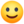 Děkujeme Mgr. Monice Selucké za hudební doprovod a pořadatelům, účinkujícím i divákům za neopakovatelnou atmosféru a těšíme se zase někdy někde na viděnou. Eliška Niklová